MathematicsClass: 2									Topic: 12 Shapes around us II						                    Date: 18.11.2020You have traced objects last week. 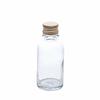 Look at this object.This is a bottle. Trace the outline of the bottle.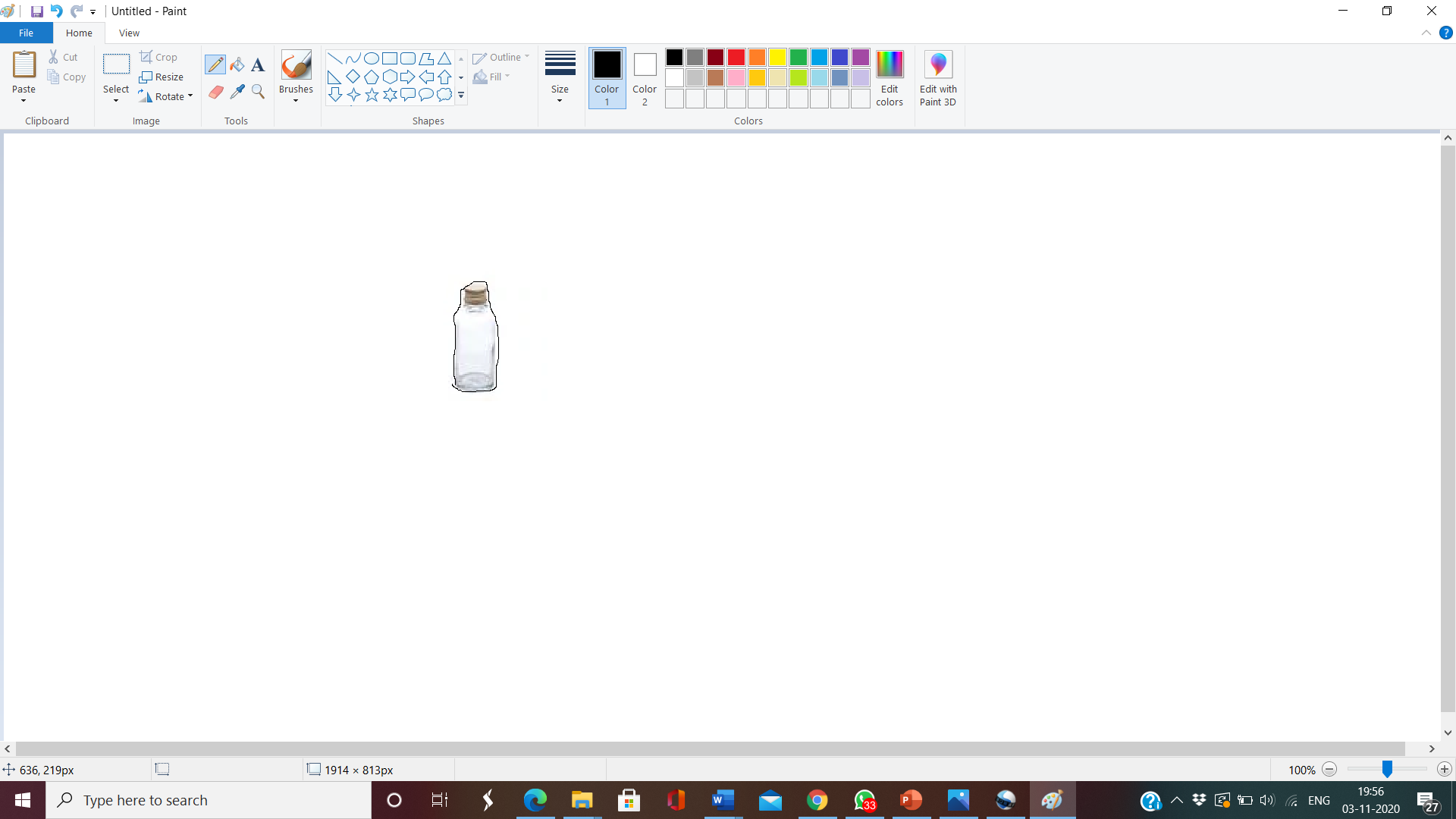 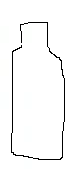 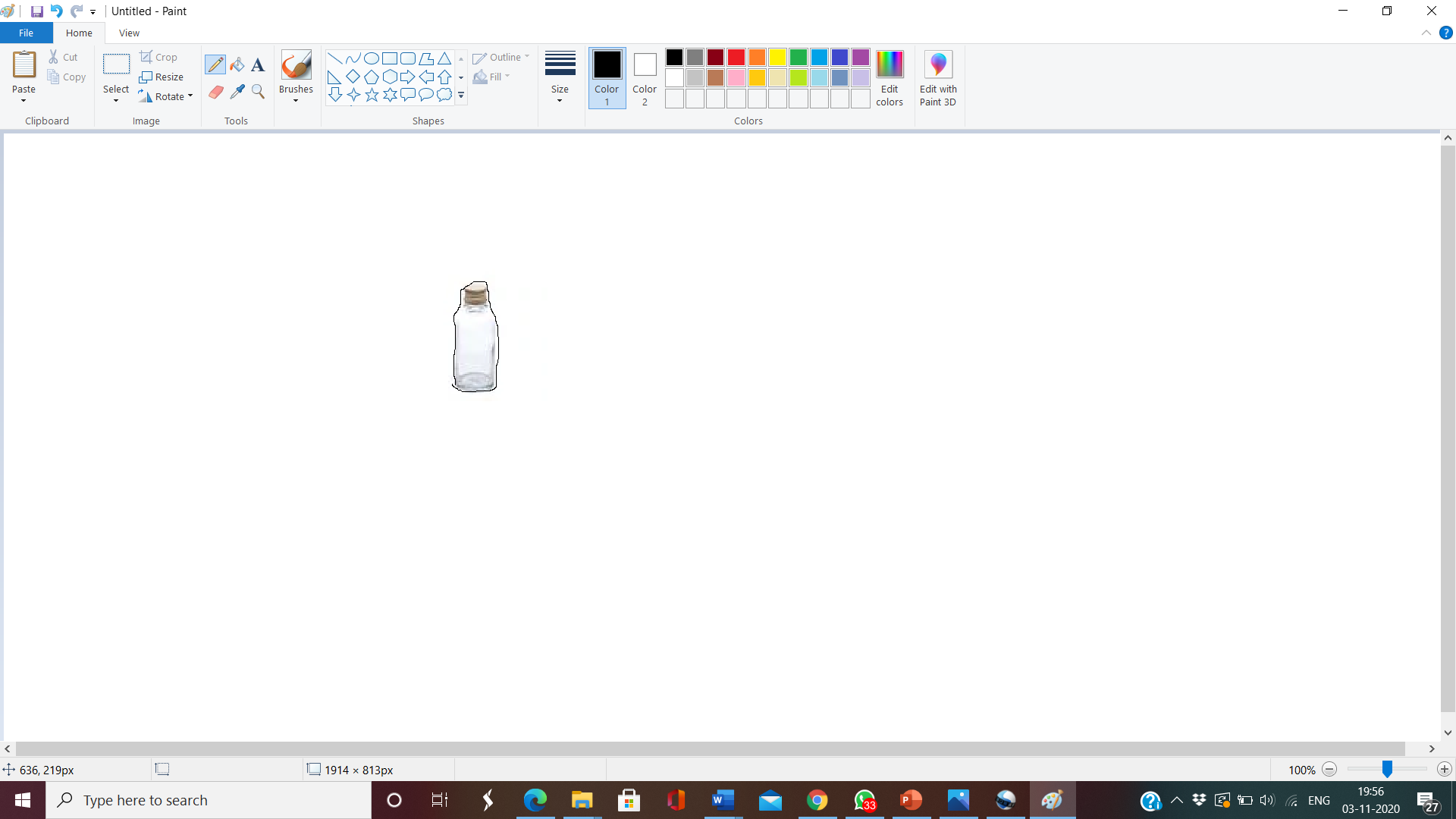 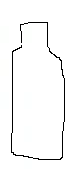 	bottle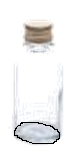 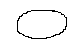 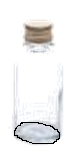 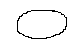 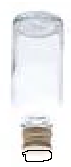 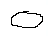 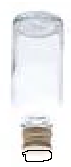 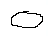 Now, you collect 5 things (ವಸ್ತು), like pencil box, toy (ಆಟದ ಸಾಮಾನು), bowl(ಬಟ್ಟಲು), leaf(ಎಲೆ), matchbox (ಬೆಂಕಿ ಪೆಟ್ಟಿಗೆ), coin (ಹಣ) or anything you like:Trace the shape of each object from different sides: (ಒಂದೇ ವಸ್ತುವಿನ ಆಕಾರವನ್ನು ಬೇರೆ ಬೇರೆ ಕಡೆಯಿಂದ ಟ್ರೇಸ್ ಮಾಡಿ).Trace here. Write the name of the things.Match the object and the shape: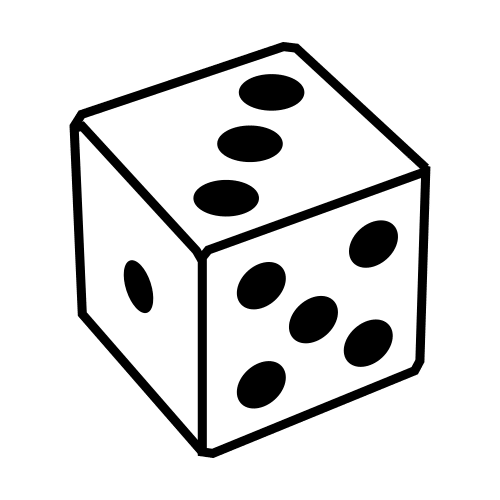 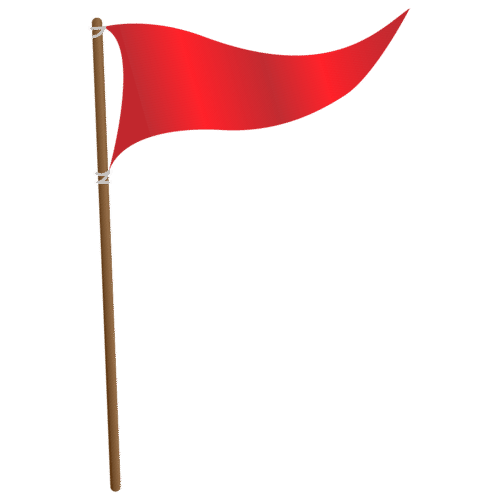 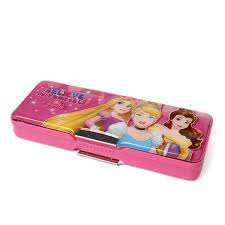 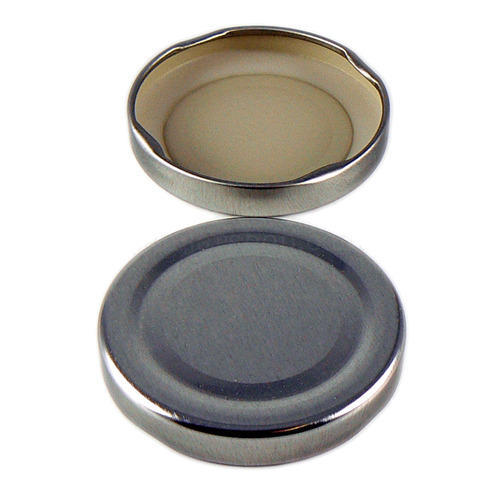 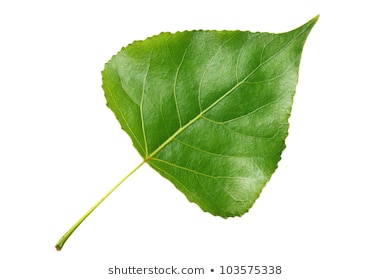 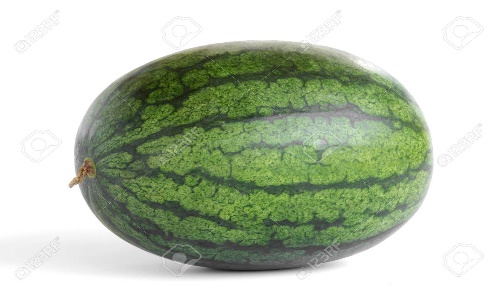 Look at the box.Draw the shape of the numbered side. (audio)	e.g: 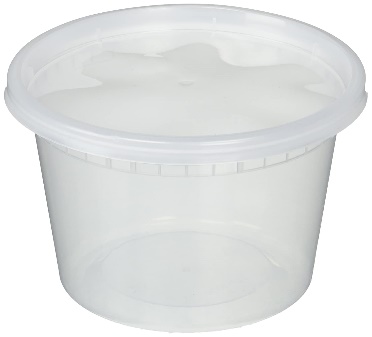 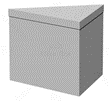 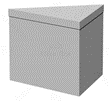 Trace the shapes 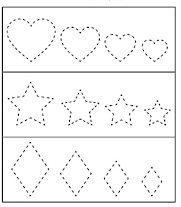 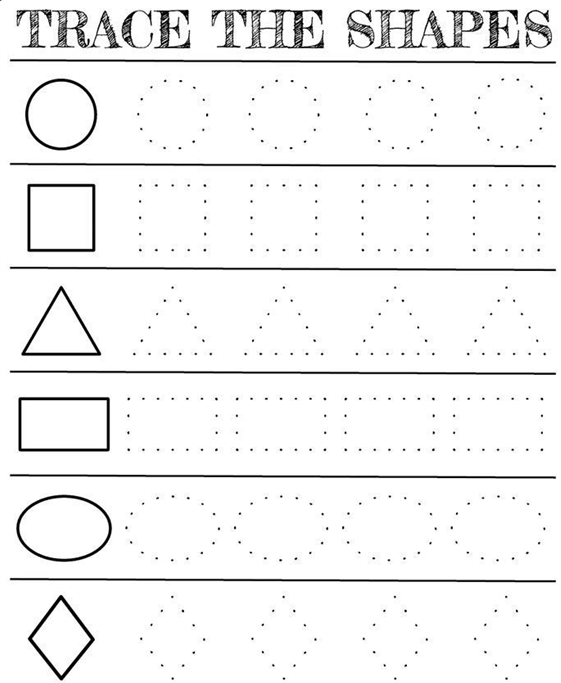 How many in each shape?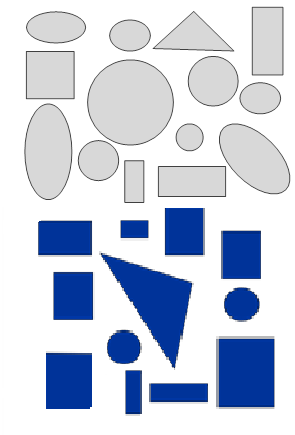 How many		?   ________.How many		 ?  ________.How many		 ?  ________.How many		  ?  ________.